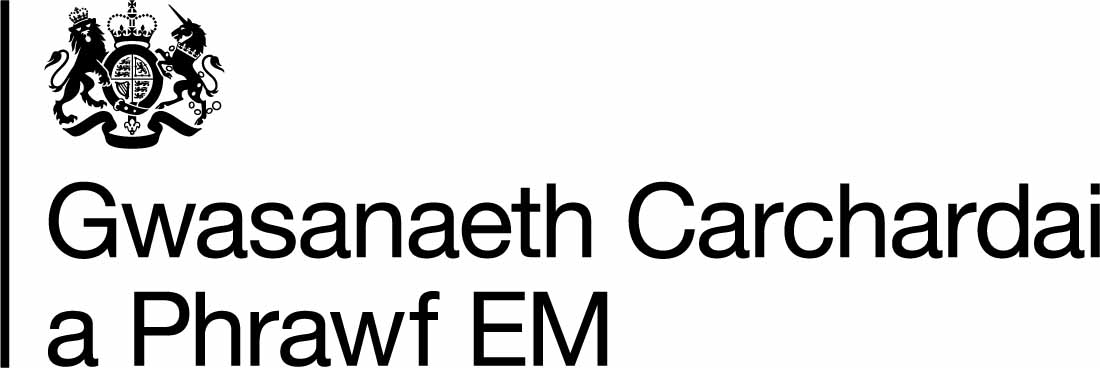 Swydd Ddisgrifiad NPS (SDd)NPS Band 4 Cyfarwyddiaeth: Gwasanaeth Prawf CenedlaetholSwydd Ddisgrifiad: Swyddog PrawfSwydd Ddisgrifiad NPS Proffil LlwyddiantCyfeirnod y DdogfenNPS-JES-0032_Probation Officer_v7.0NPS-JES-0032_Probation Officer_v7.0Math o ddogfenRheolaethRheolaethFersiwn7.07.0DosbarthiadAnnosbarthedigAnnosbarthedigDyddiad Cyhoeddi10/07/201910/07/2019StatwsStatwsGwaelodlinCynhyrchwyd ganCynhyrchwyd ganPennaeth y GrŵpAwdurdodwyd ganAwdurdodwyd ganY Tîm GwobrwyoTystiolaeth ar gyfer y SDdTystiolaeth ar gyfer y SDdTeitl y SwyddSwyddog PrawfCyfarwyddiaethGwasanaeth Prawf CenedlaetholBand4Trosolwg o’r swydd Bydd deiliad y swydd yn ymgymryd â'r ystod lawn o dasgau rheoli troseddwyr gyda throseddwyr dan oruchwyliaeth. Bydd hyn yn cynnwys asesu, gweithredu dedfrydau a chreu adroddiadau; gan ddefnyddio gweithdrefnau gwasanaeth a chyfarwyddiadau ymarfer sy'n sail i farn broffesiynol.Bydd deiliad y swydd yn ymgymryd â'r ystod lawn o dasgau rheoli troseddwyr gyda throseddwyr dan oruchwyliaeth. Bydd hyn yn cynnwys asesu, gweithredu dedfrydau a chreu adroddiadau; gan ddefnyddio gweithdrefnau gwasanaeth a chyfarwyddiadau ymarfer sy'n sail i farn broffesiynol.Crynodeb Crynodeb Asesu a rheoli’r risg a berir gan droseddwyr i amddiffyn dioddefwyr troseddau a’r cyhoedd drwy:Ddarparu gwybodaeth a chyngor i lysoedd troseddol, asiantaethau cyfiawnder troseddol ac asiantaethau partner eraillGoruchwylio troseddwyr sy’n destun gorchmynion cymunedol a thrwyddedau ac yn ystod dedfrydau o garchar Cyfrannu at brosesau rheoli risgGweithio gydag asiantaethau a grwpiau eraill i atal troseddau a bodloni anghenion dioddefwyr a throseddwyr Yn unol â pholisïau a gweithdrefnau’r NPS, bydd rhaid i ddeiliad y swydd arddangos ymrwymiad i gydraddoldeb a chynhwysiant bob amser a deall sut maent yn berthnasol i’r gwaith maent yn ei wneud.Rhaid i ddeiliad y swydd gadw at bob polisi o ran natur sensitif/gyfrinachol yr wybodaeth a gaiff ei thrin wrth weithio yn y swydd hon.Cyfrifoldebau, Gweithgareddau a Dyletswyddau Cyfrifoldebau, Gweithgareddau a Dyletswyddau Efallai y bydd yn ofynnol i Swyddogion Prawf ymgymryd ag unrhyw gyfuniad, neu bob un, o'r dyletswyddau a'r cyfrifoldebau a nodir isod. Darparu cyngor ac asesiadau proffesiynol, yn cynnwys adroddiadau ysgrifenedig i'r llysoedd, y Bwrdd Parôl, ac asiantaethau cyfiawnder troseddol a phartneriaid eraillYmgymryd â'r ystod lawn o dasgau rheoli troseddwyr gyda throseddwyr sydd wedi'u hasesu ar bob lefel o risg o niwed difrifol, yn cynnwys risg uchel a risg uchel iawnDefnyddio systemau cyfrifiadurol i gynhyrchu, diweddaru a chynnal cofnodion a dogfennaeth arall o fewn amserlenni y cytunwyd arnyntSicrhau atgyfeiriadau prydlon ac effeithiol i, a sicrhau perthnasau da rhwng, timau rheoli troseddwyr, timau’r llysoedd, unedau cyswllt â dioddefwyr, staff ymyriadau, yr Uned Eiddo Cymeradwy, staff y carchardai ac asiantaethau allanol i fwyhau canlyniadau positif, rheoli risg a lleihau aildroseddu Mynychu cyfarfodydd proffesiynol a chynrychioli'r NPS mewn fforymau partneriaeth priodol e.e. MAPPA, MARACGweithio ar y cyd â chydweithwyr, cynnal perthnasau effeithiol o fewn eich tîm a darparu arweiniad a chefnogaeth broffesiynol i Swyddogion y Gwasanaeth Prawf (PSOs) a staff eraill fel sy’n briodolHelpu o fewn eich tîm a helpu timau eraill yn ôl y gofynYmgymryd ag ymweliadau carchar, ymweliadau yn y cartref neu ymweliadau i leoliadau amgen yn ôl y gofynYmateb i geisiadau i gyfeirio risgiau yn uwch a godir gan Gwmnïau Adsefydlu Cymunedol, pennu lefel y risg ac os yw’n risg uchel (wedi’i gymeradwyo gan reolwr) penderfynu ar sut i'w rheoliCyflwyno a chyd-arwain rhaglenni achrededig sy’n gymesur â’ch graddCynnal profion alcohol a chyffuriau gorfodol yn ôl y gofyn a dilyn gweithdrefnau meddyginiaeth ar bresgripsiwnYmgymryd â dyletswyddau diogelu plant yn unol â chyfrifoldebau statudol yr NPS a pholisïau asiantaethauDangos sgiliau modelu cymdeithasgar drwy atgyfnerthu ymddygiad ac agweddau cymdeithasgar yn gyson a herio ymddygiad ac agweddau gwrthgymdeithasolGweithio o fewn nodau a gwerthoedd y Gwasanaeth Prawf Cenedlaethol a'r Gwasanaeth Cenedlaethol Rheoli Troseddwyr Mae’r dyletswyddau/cyfrifoldebau a restrir uchod yn disgrifio’r swydd fel y mae ar hyn o bryd, ac nid yw’n rhestr gyflawn. Disgwylir i ddeiliad y swydd dderbyn addasiadau rhesymol a thasgau ychwanegol sydd ar lefel debyg a allai fod yn angenrheidiol. Os bydd addasiadau sylweddol mae’n bosib y bydd angen ystyried y swydd unwaith eto dan y cynllun Gwerthuso Swydd, a thrafodir hynny â deiliad y swydd yn y lle cyntaf.YmddygiadYmddygiadGwneud Penderfyniadau EffeithiolNewid a GwellaCydweithioCyflawni ar GyflymderCyfathrebu a DylanwaduCryfderauCryfderauCynghorir y caiff cryfderau eu dewis yn lleol, awgrymir 4-8Profiad hanfodolProfiad hanfodolProfiad o weithio gydag amrywiaeth eang o bobl sydd wedi profi amrywiaeth o anawsterau cymdeithasol/personol. Profiad o weithio gyda chymunedau amrywiol, yn cynnwys hyrwyddo cydraddoldeb a gwerthfawrogi amrywiaeth. Dealltwriaeth a gwerthfawrogiad o gydraddoldeb Profiad o weithio gyda grwpiau ac unigolion er mwyn ysgogi a newid ymddygiadProfiad o weithio gyda phobl sydd wedi cyflawni troseddau.Y gallu i gyflawni pob agwedd lafar o’r rôl yn hyderus drwy gyfrwng y Saesneg neu (pan bennir yng Nghymru) Cymraeg.Gofynion technegolGofynion technegolRhaid ichi feddu ar Gymhwyster Swyddog Prawf neu fod yn Swyddog Prawf cymwys.  Hefyd, dylai ymgeiswyr llwyddiannus feddu ar: Gradd anrhydedd PQF / Diploma Graddedig PQF a Diploma Lefel 5 mewn Ymarfer Prawf; neu Diploma mewn Astudiaethau Prawf; neu Ddiploma mewn Gwaith Cymdeithasol (opsiwn Prawf); neu CSQW (opsiwn Prawf)Gwybodaeth a dealltwriaeth o waith y System Gyfiawnder Troseddol a’r Gwasanaeth Prawf.Gwybodaeth dda am ddeddfwriaeth berthnasol a Safonau Cenedlaethol/Gwybodaeth am Ymarfer yn Seiliedig ar Dystiolaeth ac adnoddau asesu risg/anghenion.Gallu Gallu Cymwysterau Gofynnol Peidiwch â newid y blwch hwnBydd archwiliadau adnabod a diogelwch yn cael eu cynnal ar bob ymgeisydd cyn iddo/iddi gychwyn yn y swydd.Bydd rhaid i bob ymgeisydd allanol gwblhau cyfnod prawf o 6 mis.   Bydd rhaid i ymgeiswyr mewnol wneud cyfnod prawf os nad ydynt eisoes wedi gwneud cyfnod prawf i HMPPS.Bydd rhaid i'r holl staff ddatgan a ydynt yn aelod o grŵp neu sefydliad sy’n cael ei ystyried yn hiliol gan HMPPS.Oriau gwaith (Oriau anghymdeithasol) a LwfansauYmddygiadCryfderau Cynghorir y caiff cryfderau eu dewis yn lleol, awgrymir 4-8GalluProfiadTechnegolGwneud Penderfyniadau EffeithiolProfiad o weithio gydag amrywiaeth eang o bobl sydd wedi profi amrywiaeth o anawsterau cymdeithasol/personolRhaid ichi feddu ar Gymhwyster Swyddog Prawf neu fod yn Swyddog Prawf cymwysNewid a GwellaProfiad o weithio gyda chymunedau amrywiol, yn cynnwys hyrwyddo cydraddoldeb a gwerthfawrogi amrywiaeth.Gradd anrhydedd PQF / Diploma Graddedig PQF a Diploma Lefel 5 mewn Ymarfer Prawf; neu Ddiploma mewn Astudiaethau Prawf; neu Ddiploma mewn Gwaith Cymdeithasol (opsiwn Prawf); neu CSQW (opsiwn Prawf)CydweithioDealltwriaeth a gwerthfawrogiad o gydraddoldeb.Gwybodaeth a dealltwriaeth o waith y System Gyfiawnder Troseddol a’r Gwasanaeth PrawfCyflawni ar GyflymderProfiad o weithio gyda grwpiau ac unigolion er mwyn ysgogi a newid ymddygiadGwybodaeth am Ymarfer yn Seiliedig ar Dystiolaeth ac adnoddau asesu risg/anghenion.Cyfathrebu a DylanwaduProfiad o weithio gyda phobl sydd wedi cyflawni troseddauGwybodaeth dda am ddeddfwriaeth berthnasol a Safonau Cenedlaethol